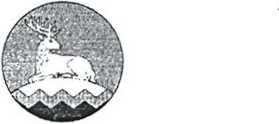 АДМИНИСТРАЦИЯ УРУС-МАРТАНОВСКОГО
МУНИЦИПАЛЬНОГО РАЙОНАХЬАЛХА-МАРТАН МУНИЦИПАЛЬНИ К1ОШТАН
АДМИНИСТРАЦИПОСТАНОВЛЕНИЕ                                              Урус-Мартан22  02  2023г.									№ 14Об утверждении Положения о порядке размещения
средств наружной рекламы и информации
на территории Урус-Мартановского муниципального районаВ соответствии с Федеральным законом от 06.10.2003 г. № 131-ФЗ «Об общих принципах организации местного самоуправления в Российской Федерации», Федеральным законом от 27.07.2010 г. №210- ФЗ «Об организации предоставления государственных и муниципальных услуг», Федеральным законом от 13.03.2006 года № 38-ФЗ «О рекламе» постановляю:Утвердить Положение о порядке размещения средств наружной рекламы и информации на территории Урус-Мартановского муниципального района в соответствии с приложением № 1.Утвердить Правила по оформлению и размещению объектов наружной рекламы в соответствии с приложением № 2.Утвердить методику расчета платы по договору на установку и эксплуатацию рекламного устройства в соответствии с приложением № 3.Настоящее постановление вступает в силу со дня его подписания и подлежит размещению в средствах массовой информации и на официальном сайте администрации Урус-Мартановского муниципального района «chr-martan.ru» в информационно-телекоммуникационной сети «Интернет».Контроль за исполнением настоящего постановления возложить на первого заместителя Главы администрации Урус-Мартановского муниципального района  Заурбекова Ризвана Адланович.Глава администрации 								Ш.А. КуцаевПриложение №1 к постановлению главы администрации Урус-Мартановского муниципального района № 14	от 22.02.2023г.Положение о порядке размещения средств наружной рекламы иинформации на территории Урус-Мартановского муниципальногорайонаОбщие положенияПоложение о порядке размещения средств наружной рекламы иинформации на территории Урус-Мартановского муниципального района (далее - Положение) разработано в целях организации на высоком художественно-эстетическом уровне внешнего благоустройства района, обеспечения эффективного использования в целях распространения наружной	рекламы	и информации имущества, находящегося	вмуниципальной собственности.Настоящим Положением устанавливаются общие требования к средствам наружной рекламы и информации, их размещению и эксплуатации, оформлению разрешительных документов на их установку, а также условия использования в целях распространения наружной рекламы и информации имущества, находящегося в муниципальной собственности.Настоящее Положение разработано в соответствии с Конституцией РФ, Гражданским кодексом РФ, Градостроительным кодексом РФ, Кодексом РФ об административных правонарушениях, федеральными законами от 13.03.2006 №38-Ф3 «О рекламе», от 06.10.2003 №131-Ф3 «Об общих принципах организации местного самоуправления в Российской Федерации», от 25.06.2002 №73-Ф3 «Об объектах культурного наследия (памятниках истории и культуры) народов Российской Федерации», от 01.06.2005 №53-Ф3 «О государственном языке Российской Федерации», Закона РФ от 07.02.1992 № 2300-1 «О защите прав потребителей», Законом Чеченской Республики от 08.05.2008 № 17-РЗ «Об административных правонарушениях», Законом Чеченской Республики 25.04.2007 №16-РЗ «О языках в Чеченской Республике» и иными нормативными правовыми актами РФ и ЧР, Уставом Урус-Мартановского муниципального района и иными муниципальными нормативными правовыми актами Урус-Мартановского муниципального района.Органы, обладающие полномочиями в области размещения средств наружной рекламы и информации2.1 .Совет депутатов Урус-Мартановского муниципального района:Устанавливает форму проведения торгов на право размещения средств наружной рекламы и информации на территории Урус- Мартановского муниципального района.Утверждает Порядок подготовки и проведения торгов на право заключения договоров на установку и эксплуатацию рекламных конструкций на территории Урус-Мартановского муниципального района.Глава администрации Урус-Мартановского муниципального района:Определяет политику в области наружной рекламы и информации на территории Урус-Мартановского муниципального района и осуществляет контроль за ее реализацией.Утверждает Правила по оформлению и размещению объектов наружной рекламы на территории Урус-Мартановского муниципального района;Утверждает методику расчета платы по договору на установку и эксплуатацию рекламного устройства и информации на территории Урус- Мартановского муниципального района;Администрация Урус-Мартановского муниципального района в лице уполномоченных им органов и должностных лиц:Обеспечивает координацию работ по реализации единой районной политики в области наружной рекламы и информации;Формирует общую концепцию размещения средств наружной рекламы и информации, утверждает территориальные схемы размещения средств наружной рекламы и информации;Осуществляет выдачу (отказывает в выдаче) разрешений на установку рекламных конструкций и их аннулирование, обращается в суд с исками о признании разрешений недействительными;Согласовывает размещение средств наружной информации и отзывает их согласование;Определяет процедуры выдачи разрешений на установку рекламных конструкций и их аннулирования;Определяет процедуры согласования размещения средств наружной информации и отзыва их согласования;Осуществляет согласование мест размещения средств наружной рекламы и информации с уполномоченными органами и организациями, перечень которых устанавливается правовым актом администрации Урус- Мартановского муниципального района;Ведет районный реестр средств наружной рекламы и информации;Выдает предписания на демонтаж самовольно установленных рекламных конструкций и предъявляет требования о демонтаже самовольно установленных средств наружной информации;Обращается в суд с исками о принудительном осуществлении демонтажа средств наружной рекламы и информации;Выступает заказчиком проведения торгов на право размещения средств наружной рекламы и информации на территории Урус- Мартановского муниципального района;Утверждает Положение о Комиссии по проведению торгов на право размещения средств наружной рекламы и информации в Грозненском муниципальном районе;Разрабатывает порядок расчета размера платы за размещение средств наружной рекламы и информации на объектах имущества, находящего в муниципальной собственности, и земельных участках, государственная собственность на которые не разграничена и правом распоряжения которыми обладают органы местного самоуправления, разъясняет правила его применения;Заключает от имени Урус-Мартановского муниципального района договоры на установку и эксплуатацию средств наружной рекламы и информации на объектах имущества, находящегося в муниципальной собственности, и земельных участках, государственная собственность на которые не разграничена и правом распоряжения которыми обладают органы местного самоуправления;Определяет условия договоров на установку и эксплуатацию средств наружной рекламы и информации на территории Урус- Мартановского муниципального района;Осуществляет контроль за исполнением условий договоров на установку и эксплуатацию средств наружной рекламы и информации на территории Урус-Мартановского муниципального района;Участвует в пределах своих полномочий в осуществлении контроля за соблюдением требований к размещению средств наружной рекламы и информации на территории Урус-Мартановского муниципального района;В случаях выявления несоблюдения требований нормативных правовых актов в области наружной рекламы и информации уведомляет об этом уполномоченные органы для принятия ими мер административного воздействия к владельцам средств наружной рекламы и информации;Организует работу по размещению районной информации и социальной рекламы;Разрабатывает проекты муниципальных правовых актов в области размещения средств наружной рекламы и информации на территории Урус- Мартановского муниципального района;Осуществляет мероприятия по реализации районной политики в области наружной рекламы и информации, в том числе формирование рабочих органов и комиссий;Обеспечивает доступность информации для граждан и юридических лиц путем ее размещения на официальном сайте администрации Урус-Мартановского муниципального района иинформационных стендах, а также своевременное рассмотрение запросов и обращений граждан и юридических лиц в части размещения средств наружной рекламы и информации на территории Урус-Мартановского муниципального района.Общие требования, предъявляемые к средствам наружнойрекламы и информацииСредства наружной рекламы и информации, установленные на территории Урус-Мартановского муниципального района, не должны нарушать внешний архитектурный облик сложившейся застройки района. Требования к средствам наружной рекламы и информации в части их соответствия внешнему архитектурному облику сложившейся застройки района устанавливаются настоящим Положением и правовыми актами администрации Урус-Мартановского муниципального района.Установка и эксплуатация средств наружной рекламы и информации на знаке дорожного движения, его опоре или любом ином приспособлении, предназначенном для регулирования дорожного движения, не допускаются.Средства наружной рекламы и информации и их территориальное размещение должны соответствовать требованиям технических регламентов. При отсутствии технических регламентов применяются требования, установленные строительными нормами и правилами, а также ГОСТ Р 52044-2003. "Наружная реклама на автомобильных дорогах и территориях городских и сельских поселений. Общие требования к средствам наружной рекламы. Правила размещения".Проектирование, изготовление и установка средств наружной рекламы и информации должны осуществляться в соответствии с требованиями строительных норм и правил.Средства наружной рекламы и информации должны быть установлены в соответствии с дизайн-проектом и содержаться в надлежащем состоянии в соответствии Правил по оформлению и размещению объектов наружной рекламы.Владелец средства наружной рекламы и информации обязан восстановить благоустройство территории после монтажа (демонтажа) средства наружной рекламы и информации. Средство наружной рекламы и информации при наличии у него фундаментного блока должно быть демонтировано вместе с фундаментным блоком.Рекламная конструкция должна иметь маркировку в виде таблички указанием наименования, контактного телефона ее владельца, номера разрешения на ее установку.Информация на средствах наружной рекламы и информации должна размещаться с соблюдением требований законодательства о государственном языке Российской Федерации и о языках в Чеченской Республике.Не допускается установка отдельно стоящих конструкций с площадью информационного поля более 10 кв.м на территории исторической части района.Не допускается установка рекламных конструкций в радиусе менее 30 м от территорий кладбищ.Средства наружной рекламы и информацииК средствам наружной рекламы и информации относятся технические средства стабильного территориального размещения, предназначенные для распространения рекламных и иных информационных сообщений, устанавливаемые на земельных участках, зданиях, строениях, сооружениях или вне их и ориентированные на визуальное восприятие потребителями информации.Средства наружной рекламы и информации подразделяются на следующие виды:по типу распространяемой информации:а)	рекламные конструкции;б)	средства наружной информации;по месту размещения:а)	отдельно стоящие конструкции;б)	конструкции, размещаемые на зданиях, строениях, сооружениях;в)	нетрадиционные конструкции;по способу проектирования:а)	в типовом исполнении;б)	в индивидуальном исполнении.Рекламные конструкции.Рекламные конструкции используются в целях распространения рекламы, в том числе социальной, районной информации.Реклама - информация, адресованная неопределенному кругу лиц и направленная на привлечение внимания к объекту рекламирования, формирование или поддержание интереса к нему и его продвижение на рынке.Социальная реклама - информация, адресованная неопределенному кругу лиц и направленная на достижение благотворительных и иных общественно полезных целей, а также обеспечение интересов государства. Распространение социальной рекламы осуществляется в соответствии со статьей 10 Федерального закона от 13.03.2006 №38-Ф3 "О рекламе".Районная информация - социально значимая информация (в том числе рекламного характера), направленная на обеспечение интересов района в решении вопросов местного значения и (или) переданных отдельных государственных полномочий в соответствии с Уставом Урус-Мартановского муниципального района. К районной информации относятся: праздничное оформление района, информация о проведении социально значимыхмероприятий (перепись населения, выборы, субботник и т.п.), специальных мероприятий (визиты международных и российских делегаций, конференции, форумы и т.п.), зрелищных, спортивно-массовых, культурных и общественных мероприятий.Все рекламные конструкции устанавливаются в соответствии с дизайн-проектом на основании разрешения, выданного уполномоченным органом администрации Урус-Мартановского муниципального района.Средства наружной информации.Средства наружной информации используются для размещения наружной информации, не являющейся рекламой, в целях информационного оформления объектов, принадлежащих юридическим лицам и индивидуальным предпринимателям.Информация, указание которой не является обязательным в соответствии с Законом' РФ от 07.02.1992 г. № 2300-1 «О защите прав потребителей» и обычаями делового оборота, в том числе дублирование обязательной информации на одной или нескольких конструкциях, кроме случаев, предусмотренных настоящим Положением, рассматривается как реклама.К средствам наружной информации относятся вывески, указатели местонахождения, режимные таблички, учрежденческие доски.Вывеска - средство наружной информации, предназначенное для доведения до сведения потребителей информации, указание которой является обязательным в соответствии со статьей 9 Закона РФ от 07.02.1992 № 2300-1 "О защите прав потребителей", а именно информации о фирменном наименовании (наименовании) организации, месте ее нахождения (адресе) и режиме ее работы. Вывеска должна размещаться на фасаде здания, в котором расположена организация, в пределах занимаемого помещения или над входом в него, а в случае невозможности такого размещения - не далее Юм от входа в занимаемое помещение. Вывеска может содержать указание на профиль деятельности организации ("Магазин", "Ресторан", "Парикмахерская" и т.п.), наименование организации, в том числе не совпадающее с наименованием владельца данной организации ("Магазин "Сабина", "Ресторан "Возрождение", "Культурно-развлекательный комплекс "Пульс" и т.п.).Допускается размещение:консольной вывески в виде кронштейна или вывески, расположенной вдоль внешней стены здания в виде настенного панно, преимущественно в угловой части фасада, в случае, если организация размещается в помещениях выше 1-го этажа;вывески в виде крышной установки при условии, что организация занимает не менее 60% полезной площади всего здания; - дополнительной вывески на фасаде здания в доступном для обозрения месте для организаций, расположенных в помещениях без выхода на основные улицы (во дворах);двух вывесок рядом с каждым входом в здание;вывесок на каждом из фасадов здания, расположенного на пересечении нескольких улиц;вывесок, состоящих из нескольких однотипных конструктивнохудожественных элементов. На вывесках допускается размещение декоративных элементов, а также словесных, графических изображений или иных комбинаций, зарегистрированных в установленном порядке в качестве товарных знаков или знаков обслуживания.Указатель местонахождения - средство наружной информации, содержащее сведения о направлении движения и расстоянии до объекта, устанавливаемое в целях ориентирования потребителей. Площадь информационного поля указателя местонахождения должна быть не более 1 кв.м.На указателе допускается указание профиля организации без указания ее наименования ("Выставочный комплекс", Шиномонтаж", "Аптека", "Хозтовары" и т.п.). Указатель, установленный вне места нахождения организации, с информацией о ее наименовании, в том числе с указанием направления движения, является рекламной конструкцией.Режимная табличка - средство наружной информации, предназначенное для доведения до сведения потребителей информации о режиме работы организации. Размер режимной таблички должен быть не более 0,40 м по горизонтали и 0,60 м по вертикали. Режимные таблички устанавливаются на здании справа или слева у главного входа в занимаемое организацией здание или помещение.Учрежденческая доска - средство наружной информации, предназначенное для информирования населения о наименовании юридического лица, его ведомственной принадлежности и режиме работы. Учрежденческие доски размещаются на фасаде здания при входе в занимаемое учреждением здание или помещение. Информация на учрежденческих досках должна быть оформлена на двух государственных языках Чеченской Республики.Вывески и указатели местонахождения устанавливаются в соответствии с дизайн-проектом на основании согласования, выданного уполномоченным органом администрации Урус-Мартановского муниципального района.Для установки режимных табличек и учрежденческих досок получение согласования не требуется.Отдельно стоящие конструкции.К отдельно стоящим конструкциям относятся щитовая конструкция, флаговая композиция, стела, наземное панно, штендер.Щитовая конструкция - средство наружной рекламы и информации, в том числе в объемно-пространственном исполнении, состоящее из фундамента, несущего элемента, каркаса и информационного поля. В зависимости от площади информационного поля одной стороны щитовые конструкции подразделяются на конструкции следующих форматов: малого (до 4,5 кв.м включительно), среднего (от 4,5 до 10,0 кв.м включительно),большого (от 10,0 до 18,0 кв.м включительно), сверхбольшого (более 18,0 кв.м). Щитовые конструкции, выполненные в одностороннем варианте, должны иметь декоративно оформленную обратную сторону. В случае отсутствия рекламных материалов поверхность щитовой конструкции должна быть закрыта однотонным техническим баннером светлых тонов. Фундаменты щитовых конструкций не должны выступать над уровнем земли. В случаях, когда отсутствует техническая возможность заглубления фундамента, допускается его размещение без заглубления при условии декоративного оформления. Для подсвета щитовых конструкций малого и среднего форматов при наличии технической возможности должна использоваться подземная подводка электропитания. Нижний край каркаса еврощита 3x6м или крепящих его конструкций должен располагаться на высоте не менее 4,5 м от поверхности земли. Размещение щитовых конструкций сверхбольшого формата рекомендуется на крупных транспортных развязках.Флаговая композиция - средство наружной рекламы и информации, состоящее из основания, одного или нескольких флагштоков и мягких полотнищ (информационных полей).Стела - средство наружной рекламы и информации в индивидуальном исполнении, в котором для размещения информации используется как объем конструкции, так и ее поверхность. Не допускается размещение стел при ширине тротуара менее трех метров и (или) наличии мест для .размещения других средств наружной рекламы и информации на фасаде здания или сооружения, за исключением зданий и сооружений, расположенных вне зоны видимости с улично-дорожной сети.Наземное панно - средство наружной рекламы и информации, размещаемое на поверхности земли и состоящее из нанесенных либо встроенных в дорожное или земляное покрытие строительных материалов, средств озеленения. Материалы, применяемые для наземных панно, не должны нарушать целостность покрытия тротуаров или иных мест размещения наземных панно.Штендер - выносное средство наружной рекламы и информации, размещаемое юридическими лицами или индивидуальными предпринимателями в непосредственной близости от организаций в часы их работы. Площадь одной стороны штендера не должна превышать 1,5 кв.м. Штендеры должны размещаться в пешеходных зонах в пределах трех метров от входа в помещение. Не допускается установка штендеров при ширине тротуара менее трех метров, а также ориентированных на восприятие с проезжей части.Конструкции, размещаемые на зданиях, строениях, сооружениях.К конструкциям, размещаемым на зданиях, строениях, сооружениях,относятся настенное панно, крышная установка, кронштейн, конструкции на ограждении (кроме строительного), инженерном сооружении, строительном ограждении, строительная сетка, маркиз, транспорант-перетяжка, толедо, витраж.Настенное панно - средство наружной рекламы и информации, размещаемое на плоскости стен зданий или сооружений в виде конструкции, состоящей из каркаса, информационного поля и элементов крепления, либо изображения, непосредственно нанесенного на поверхность стены. Не допускаются размещение настенных панно, закрывающих значительную часть фасада здания, остекление витрин, окон, арок, архитектурные детали и декоративное оформление на территориях особого районного значения на главных фасадах и просматриваемых с улиц боковых фасадах.Крышная установка - средство наружной рекламы и информации в виде объемной или плоскостной конструкции, полностью или частично размещаемое выше уровня карниза, отделяющего плоскость крыши от вертикальной поверхности стены здания, или на крыше. Не допускается размещение крышных установок, изготовленных в виде плоскостных панелей с внутренним и внешним подсветом на объектах территорий особого районного значения.Кронштейн - плоскостное или объемно-пространственное консольное средство наружной рекламы и информации, устанавливаемое на фасаде здания. Кронштейны должны быть установлены на высоте не менее 3 м. Не допускается установка кронштейнов без внутренней подсветки непосредственно над входами в здание.Конструкция на ограждении (кроме строительного) - средство наружной рекламы и информации, устанавливаемое на временном ограждении территорий розничной (уличной) торговли (летние кафе, выставки, ограждения торговых зон), а также других временных и постоянных ограждениях. Конструкции на ограждениях могут быть изготовлены в виде отдельных щитов или мягкого оформления в соответствии с заданным модулем ограждения. В случае применения щитовых конструкций высота щитов не должна превышать размеров несущих элементов ограждений более чем на 1/2 их высоты. Не допускается размещение конструкций на ограждениях, установленных на территориях особого районного значения, а также ограждениях, выполненных способами художественной ковки, литья или гнутья.Конструкция на инженерном сооружении - средство наружной рекламы и информации, размещаемое на боковых элементах мостов, путепроводов, ориентированное преимущественно на восприятие информации со стороны проезжей части.Конструкция на строительном ограждении - средство наружной рекламы и информации на ограждениях объектов строительства, выполненное на основании утвержденных администрацией Урус-Мартановского муниципального района типовых решений.Строительная сетка - временное средство наружной рекламы и информации, закрывающее непосредственно информационным полем фасады объектов строительства или реконструкции (реставрации). На территории исторической части района рекомендуется размещение строительных сеток с изображением фасадов зданий.Маркиз - средство наружной рекламы и информации, выполненное в виде козырька с нанесенной на него информацией и размещенное над оконными проемами, витринами, проемами зданий и сооружений или входами в них. Маркиз состоит из элементов крепления к зданию, каркаса и информационного поля, выполненного на мягкой или жесткой основе.Транспарант-перетяжка - средство наружной рекламы и информации, состоящее из устройств крепления и натяжения, а также информационного поля на мягкой основе. Транспаранты-перетяжки крепятся на зданиях, строениях, сооружениях, опорах освещения либо собственных опорах. В целях снижения нагрузок на несущие элементы рекомендуется изготовление информационного поля транспаранта-перетяжки из сетчатых материалов на мягкой основе. Не допускаются крепление иных конструкций к опоре транспаранта-перетяжки.Толедо - плоскостное или объемно-пространственное консольное средство наружной рекламы и информации, устанавливаемое на собственной опоре, опоре городского освещения, опоре контактной сети. Нижний край каркаса толедо должен располагаться на высоте не менее чем 4,5 м от поверхности земли.Витраж - средство наружной рекламы и информации, размещаемое на внешнем остеклении (с внутренней или наружной стороны) оконных проемов, рассчитанное на восприятие информации с улицы.Нетрадиционные конструкции. К нетрадиционным конструкциям относятся^ воздушные шары, дирижабли и т.п.Средства наружной рекламы и информации в типовом исполнении. К средствам наружной рекламы и информации в типовом исполнении относятся еврощит 3x6м, суперсайты 5x12 м, 5x15 м, суперборды 4 х 8 м, 4х 12 м, ситиборд 2,7 х 3,7 м, пилон (в том числе в составе остановочного павильона) 1,2 х 1,8 м, пилларс 1,4 х 3 м, знаки информирования об объектах притяжения (ГОСТ Р 52044-2003). Конструкции в типовом исполнении, за исключением знаков информирования об объектах притяжения (ГОСТ Р 52044-2003), на имуществе, находящемся в муниципальной собственности Урус-Мартановского муниципального района, должны размещаться в соответствии с территориальными схемами размещения средств наружной рекламы и информации, утвержденными правовым актом администрации Урус-Мартановского муниципального района.Средства наружной рекламы и информации в индивидуальном исполнении. К средствам наружной рекламы и информации в индивидуальном исполнении относятся указатели местонахождения, стелы ит.п.Оформление разрешительных документов на установку и эксплуатацию средств наружной рекламы и информацииУстановка и эксплуатация рекламных конструкций на территории Урус-Мартановского муниципального района допускаются при наличии разрешения на их установку, установка средств наружной информации - при наличии согласования. Требования в части получения разрешений не распространяются на витрины, киоски, лотки, передвижные пункты торговли, уличные зонтики.Разрешение на установку рекламной конструкции - документустановленной формы, утвержденной правовым актом администрации Урус- Мартановского	муниципального	района,	удостоверяющий	право	наустановку рекламной конструкции.Согласование на установку средства наружной информации документустановленной формы, утвержденной правовым актом администрации Урус- Мартановского	муниципального	района,	удостоверяющий	право	наустановку средства наружной информации.Оплата государственной пошлины за выдачу разрешения осуществляется на основании и в размере, которые установлены Налоговым кодексом Российской Федерации.Установка средства наружной рекламы и информации без разрешения (согласования) не допускается. В случае самовольной установки рекламной конструкции она подлежит демонтажу на основании предписания, в случае самовольной установки средства наружной информации - на основании требования. Срок добровольного исполнения требования о демонтаже самовольно установленного средства наружной рекламы и информации составляет 1 месяц.Разрешение (согласование) выдается на основании заявлениясобственника или иного законного владельца соответствующего имущества либо владельца средства наружной рекламы и информации по согласованию с уполномоченными органами и организациями, перечень которых определяется	правовым актом администрации Урус-Мартановскогомуниципального района.Процедура выдачи разрешений (согласований) и перечень документов, прилагаемых к заявлению на выдачу разрешения (согласования), утверждаются правовым актом администрации Урус-Мартановского муниципального района.Решение о выдаче разрешения (согласования) или об отказе в его выдаче в письменной форме должно быть направлено заявителю в течении месяца со дня приема от него необходимых документов.Решение об отказе в выдаче разрешения (согласования) должно быть мотивировано и принято исключительно по следующим основаниям:несоответствие проекта средства наружной рекламы и информации и его территориального размещения требованиям технического регламента;несоответствие установки средства наружной рекламы и информации в заявленном месте Генеральному плану Урус-Мартановского муниципального района;нарушение требований нормативных актов по безопасности движения транспорта;нарушение внешнего архитектурного облика сложившейся застройки Урус-Мартановского муниципального района;нарушение требований законодательства Российской Федерации об объектах культурного наследия (памятниках истории и культуры) народов Российской Федерации, их охране и использовании;нарушение требований, установленных частями 5.1, 5.6, 5.7 и 9.1 статьи 19 федерального закона от 13.03.2006 №38-Ф3 "О рекламе".Разрешение на установку рекламной конструкции выдается на срок действия договора на установку и эксплуатацию средства наружной рекламы и информации, но не более чем на 5 лет.Согласование на установку средства наружной информации выдается на срок до 2,5 лет. Срок согласования может быть продлен на основании письменного заявления владельца средства наружной информации. Общий срок согласования не может превышать пяти лет. Письменное обращение должно быть направлено за месяц до истечения срока действия ранее выданного согласования с приложением оригиналов дизайн-проекта, бланка ранее выданного согласования, фотографии на текущую дату, письменного согласия собственника имущества, к которому присоединяется средство наружной информации.Решение об аннулировании разрешения (отзыве согласования) принимается:в течение месяца со дня направления в уполномоченный орган администрации Урус-Мартановского муниципального района владельцем средства наружной рекламы и информации уведомления о своем отказе от дальнейшего использования разрешения (согласования);в течение месяца с момента направления в уполномоченный органадминистрации Урус-Мартановского	муниципального районасобственником или иным законным владельцем имущества, к которому присоединено средство наружной рекламы и информации, документа, подтверждающего прекращение договора, заключенного между таким собственником или таким владельцем имущества и владельцем рекламной конструкции;в случае, если в течение года со дня выдачи разрешения (согласования) средство наружной рекламы и информации не установлено;в случае, если рекламная конструкция используется не в целях распространения рекламы, а средство наружной информации - в целях размещения рекламы;в случае, если разрешение выдано лицу, заключившему договор на установку и эксплуатацию средства наружной рекламы и информации с нарушением требований, установленных частями 5.1, 5.6, и 5.7 статьи 19федерального закона от 13.03.2006 №38-Ф3 "О рекламе", либо результаты аукциона или конкурса признаны недействительными в соответствии с законодательством Российской Федерации;в случае нарушения требований, установленных частями 9.1 и 9.3 статьи 19 федерального закона от 13.03.2006 №38-Ф3 "О рекламе".Разрешение может быть признано недействительным в судебном порядке в случаях, установленных федерального закона от 13.03.2006 №38- ФЗ "О рекламе".Переоформление разрешения (согласования) на новое лицо осуществляется при переходе права собственности или другого вещного права на средство наружной рекламы и информации на основании письменного заявления прежнего владельца средства наружной рекламы и информации. Переоформление допускается в пределах срока действия разрешения (согласования). Отметка о переоформлении разрешения (согласования) проставляется на обратной стороне ранее выданного прежнему владельцу средства наружной рекламы и информации бланка разрешения (согласования). При переоформлении разрешения (согласования) на установку средства наружной рекламы и информации на имуществе, находящемся в муниципальной собственности, а также земельных участках, государственная собственность на которые не разграничена и правом распоряжения которыми обладают органы местного самоуправления, заключается трехстороннее соглашение о передаче прав и обязанностей по договору ца установку и эксплуатацию средства наружной рекламы и информации.На все средства наружной рекламы и информации, за исключением режимных табличек и учрежденческих досок, оформляется дизайн-проект.Дизайн-проект на размещение средств наружной рекламы и информации - документ установленной формы, утвержденной правовым актом администрации Урус-Мартановского муниципального района, определяющий внешний вид и точное место размещения средств наружной рекламы и информации и иные сведения, необходимые для идентификации средств наружной рекламы и информации.Срок действия дизайн-проекта на размещение средств наружной рекламы и информации составляет 5 лет с момента выдачи разрешения на установку рекламной конструкции (согласования размещения средства наружной и н ф о р м а ц и и).Установка и эксплуатация средства наружной рекламы и информации осуществляются его владельцем по договору с собственником имущества, к которому присоединяется средство наружной рекламы и информации, либо с лицом, управомоченным собственником такого имущества, в том числе с арендатором. В случае, если для установки и эксплуатации средства наружной рекламы и информации предполагается использовать общее имущество собственников помещений в многоквартирном доме, заключение договора на установку и эксплуатацию средства наружной рекламы и информации возможно лишь при наличиисогласия собственников помещений в многоквартирном доме, полученного в порядке, установленном Жилищным кодексом Российской Федерации. Заключение такого договора осуществляется лицом, уполномоченным на его заключение общим собранием собственников помещений в многоквартирном доме.Договор на установку и эксплуатацию рекламной конструкции заключается сроком на пять лет, за исключением договора на установку и эксплуатацию временной рекламной конструкции, который может быть заключен сроком не более чем на двенадцать месяцев. По истечении срока действия договора на установку и эксплуатацию рекламной конструкции обязательства сторон по договору прекращаются. Заключение договора на установку и эксплуатацию рекламной конструкции осуществляется в соответствии с нормами федерального закона от 13.03.2006 №38-Ф3 "О рекламе" и гражданского законодательства.Договор на установку и эксплуатацию средства наружной рекламы и информации на имуществе, находящемся в муниципальной собственности, а также земельных участках, государственная собственность на которые не разграничена и правом распоряжения которыми обладают органы местного самоуправления, заключается администрацией Урус-Мартановского муниципального района в лице уполномоченного им органа или должностного лица на основе торгов.Торги проводятся в форме конкурса на право размещения исключительно средств наружной рекламы и информации и в форме конкурса на право размещения рекламных конструкций совместно с социально значимым оборудованием (уличная мебель, объекты благоустройства территории и т.п.).Размер платы по договору определяется на основании расчета в порядке, установленном в приложении 2 к настоящему решению.На период действия договора на установку и эксплуатацию средства наружной рекламы и информации владелец средства наружной рекламы и информации имеет право беспрепятственного доступа к имуществу, к которому присоединяется средство наружной рекламы и информации, в части пользования этим имуществом для целей, связанных с монтажом, эксплуатацией, техническим обслуживанием и демонтажем средства наружной рекламы и информации.Решения, действия (бездействие) уполномоченных органов и должностных лиц в области наружной рекламы и информации могут быть обжалованы в судебном порядке.Приложение № 2 к постановлению главы администрации Урус-Мартановского муниципального района № 14 от  22.02.2023г.Правила по оформлению и размещению объектов наружнойрекламыРазмещение наружной рекламы и информации на территории Урус- Мартановского района должно производиться в соответствии с постановлением Госстандарта Российской Федерации от 22.04.2003 № 124-ст ГОСТ Р 52044-2003 «Наружная реклама на автомобильных дорогах и территориях городских и сельских поселений»На территории Урус-Мартановского района установка и эксплуатация наружной рекламы (далее - рекламных конструкций) допускается при наличии разрешения на их установку.Оформление разрешения на установку объектов рекламных конструкций, согласования на установку средств наружной информации в Грозненском районе осуществляется уполномоченным органом администрации Урус-Мартановского района.К средствам наружной рекламы и информации относятся технические средства стабильного территориального размещения, предназначенные для распространения рекламных и иных информационных сообщений, устанавливаемые на земельных участках, зданиях, строениях, сооружениях или вне их, и ориентированные на визуальное восприятие потребителям и информации.Требования к размещению рекламных конструкций:рекламные конструкции должны эксплуатироваться в соответствии с требованиями технической, а в случае необходимости и проектной документации на соответствующие рекламные конструкции в соответствии с законодательством Российской Федерации;на крышах зданий и сооружений должны устанавливаться только световые рекламные конструкции;наземные щитовые рекламные конструкции не должны размещаться на площадях, улицах, переулках, проспектах, определяемых муниципальными правовыми актами администрации Урус-Мартановскогорайона;наземные рекламные конструкции не должны быть односторонними, за исключением тех случаев, когда восприятие одной из сторон конструкции невозможно из-за наличия естественных или искусственных препятствий;фундамент наземной рекламной конструкции не должен возвышаться над поверхностью земли;рекламные конструкции не должны нарушать визуальное восприятие объекта культурного наследия, его архитектурный облик, фасадную композицию и целостность восприятия;при установке, обслуживании и эксплуатации рекламных конструкций не должны нарушаться прочностные характеристики стен, подвергаться разрушению декоративные и другие элементы объекта культурного наследия;рекламные конструкции и средства наружной информации должны быть оборудованы системой подсветки;освещенность рекламного и информационного изображения должна быть достаточна для его восприятия в темное время суток;уличное освещение или отраженный свет не должны использоваться в качестве источника освещения рекламной конструкции;время работы 'подсветки рекламных конструкций и средства наружной информации должно совпадать со временем работы уличного освещения;-допускается установка следующих рекламных конструкций, не оборудованных подсветкой: растяжек, размещаемых между зданиями и (или) отдельно стоящими опорами и на ограждениях мостов и путепроводов; флагов; информационных знаков; тумб, стендов и иных специальных конструкций, отведенных для размещения афиш, объявлений и иной информационно-печатной продукции; строительных сеток с нанесенными на них рекламными изображениями;рекламные конструкции в темное время суток подсвечиваются,включение	подсветки отдельно стоящих	рекламных конструкцийпроизводится в соответствии с графиком включения устройств наружного освещения, физические и юридические лица, эксплуатирующие световые рекламные конструкции, обеспечивают своевременную замену элементов светового оборудования.Требования к рекламным конструкциям отдельных видов, связанные	с сохранением сложившегося	внешнего архитектурнохудожественного облика района:настенные панно должны размещаться: на брандмауэрных стенах объекта капитального строительства:на фасадах зданий, строений, сооружений при условии отсутствия на указанных фасадах оконных проемов;на фасадах зданий, строений, сооружений или строительных лесах на время проведения ремонтно-строительных работ - в качестве строительной сетки с нанесенным на нее рекламным изображением;наземные рекламные конструкции формата 3x6 метров,установленные вдоль полосы движения транспорта, должны иметь в пределах прямой видимости:	- одинаковое конструктивное исполнениеи габариты; а также должны быть размещены на одной высоте относительно поверхности земли и на одном расстоянии от края проезжей части;расстояние между двумя рекламными конструкциями формата 3x6метров, установленными на одной линии вдоль проезжей части и находящимися в пределах прямой видимости, должно быть не менее 50 метров в черте населённого пункта и не менее 100 метров за чертой населённого пункта, при размещении этих конструкций вдоль автомобильных дорог;средства наружной рекламы и информации должны размещаться в соответствии с комплексным проектом рекламного оформления фасада:сведения информационного характера о наименовании, виде деятельности в целях информирования потребителей (третьих лиц) собственник или иной законный владелец помещений вправе разместить только одно средство наружной информации на одном фасаде здания в одной плоскости и на единой линии с другими настенными средствами наружной информации на данном здании в одном цветовом решении;расположение средств наружной информации должно соответствовать параметрам занимаемого помещения, средства наружной информации размещают над входом либо над окнами, между 1 и 2 этажами (если занимаемый этаж - первый);окраска и покрытие декоративными плёнками фасада здания, поверхность остекления фасада, замена остекления фасада световыми коробами, содержащими сведения информационного характера, не допускаются;максимальная площадь всех средств наружной информации на одном здании, строении, сооружении не может превышать:10% от общей площади фасада здания, строения, сооружения, в случае если площадь такого фасада менее 50 кв.м.;5-10% от общей площади фасада здания, строения, сооружения, в случае если площадь такого фасада составляет от 50 до 100 кв.м;3-5% от общей площади фасада здания, строения, сооружения, в случае если площадь такого фасада составляет более 100 кв.м; элементы рекламных конструкций, выполненные из металла, должны быть окрашены и не иметь очагов коррозии; элементы рекламных конструкций, выполненные из камня или бетона, должны быть окрашены; элементы, выполненные из дерева, - окрашены, за исключением случаев использования естественного цвета камня или дерева в декоративной отделке. Покраска рекламных конструкций осуществляется по мере необходимости, но не реже одного раза в год в срок до 1 мая.Благоустройство прилегающей к отдельно стоящей рекламной конструкции территории предусматривает в летний период - покос травы, ее сгребание и уборку, как правило, не менее 7 раз за сезон; в зимнее время - очистку от снега и льда, а также еженедельную уборку мусора независимо от времени года. Высота скашиваемой травы на прилегающей территории не должна превышать 15 сантиметров от поверхности земли. Обязанности по благоустройству (уборке) территорий, прилегающих к отдельно стоящим рекламным конструкциям, в том числе опорам для размещения рекламных перетяжек (транспарантов), в том числе по вывозуобразовавшегося на прилегающей территории мусора, возлагаются на собственника (иного законного владельца) земельного участка, на котором расположена рекламная конструкция.В случае размещения рекламных конструкций на земельных участках (территориях), находящихся в собственности (в ведении) Урус- Мартановского муниципального района, благоустройство прилегающих к отдельно стоящим рекламным конструкциям территорий осуществляется владельцами рекламных конструкций, в соответствии с заключенным в установленном законом порядке с уполномоченным органом администрации Урус-Мартановского района договором на установку и эксплуатацию рекламной конструкции на земельном участке, здании или другом недвижимом имуществе, находящемся в муниципальной собственности.После установки (демонтажа) рекламной конструкции ее владелец обеспечивает благоустройство территории, прилегающей к рекламной конструкции, в срок не позднее 5 дней с момента установки (демонтажа). При монтаже (демонтаже) и смене изображений на рекламных конструкциях не допускается заезд автотранспорта на газоны. Мусор, образовавшийся при монтаже (демонтаже), смене изображений на рекламных конструкциях и иных работах, должен быть убран немедленно.Запрещается:эксплуатация рекламных конструкций с рекламнымиизображениями,	имеющими повреждения	(нарушения	целостностиизображения, надписи и т.д.) более двух суток;эксплуатация рекламных конструкций, имеющих механические повреждения (деформация конструкции, поврежденный щит и т.п.) более двух суток;размещение на зданиях, строениях, сооружениях, временных(некапитальных) объектах, ограждениях, остановочных	комплексахтранспорта общего пользования, опорах освещения, линий электропередачи и контактной сети, а также деревьях каких-либо объявлений и иной информационно-печатной продукции;размещение любых видов рекламной продукции на опорах освещения и контактной сети без согласования с их балансодержателем.Расклейка газет, плакатов, афиш, объявлений и рекламных проспектов и иной информационно-печатной продукции разрешается только на специально установленных щитах, стендах или тумбах. Размещение информационно-печатной продукции вне установленных для этих целей конструкций запрещается.Организация работ по удалению самовольно размещенных рекламных и иных объявлений, надписей и изображений со всех объектов (фасадов, зданий и сооружений, магазинов, опор контактной сети и наружного освещения, автобусных павильонов и т.д.) возлагается: на ОМС, на лиц, выполнивших надписи, разместивших указанную продукцию, а также на балансодержателей или арендаторов указанных объектов.Приложение № 3 к постановлению главы администрации Урус-Мартановского муниципального района                                                                   № 14   от 22.02.2023г.Методика расчета платы по договору на установку и
эксплуатацию рекламного устройства.Размер платы по договору на право установки и эксплуатации рекламной конструкции "в случае присоединения рекламной конструкции к земельному участку, зданию или иному недвижимому имуществу, находящемуся в муниципальной собственности, определяется по формуле:П = S х Р х К,где:П - плата за размещение рекламных конструкций за договорной период;S- площадь рекламно-информационного поля;Площадью рекламной конструкции считается площадь, на которой размещается реклама с учётом элементов текстового, графического материалов и художественного оформления, меняющихся плоскостей рекламного изображения, а также адресный указатель места расположения предприятия, организации;Р - расценка в зависимости от типа рекламной конструкции;К - коэффициент, учитывающий место установки рекламной конструкции в границах Урус-Мартановского муниципального района.Расценки:2.1. Отдельно стоящие рекламные конструкции2.2. Рекламные конструкции, размещаемые на зданиях, сооружениях и элементах благоустройства Урус-Мартановского муниципального района.2.3. Вывески на торговых центрах, магазинах, павильонах и иных объектах, за исключением вывесок с информацией, обязанность, по предоставлению которой предусмотрена требованиями Закона Российской Федерации «О защите прав потребителей».К данным рекламным конструкциям корректирующий коэффициент не применяется.К - коэффициент, учитывающий местонахождение рекламной конструкции:Центральная зона - 1,7Второстепенная зона - 1,3Внутренняя зона - 1Периферийная зона - 0,8.Плата по договору на установку и эксплуатацию рекламной конструкции перечисляется на счёт Урус-Мартановского муниципального района в местный бюджет.№и/иВид рекламной конструкцииР1Стационарные рекламные конструкции:1.1Щитовые установки, тумбы, пилоны, рекламные конструкции над проезжей частью дороги или пешеходной зоной (арочные конструкции)5001.2Объемно-пространственные конструкции, малые архитектурные формы400	11.3Флаговые композиции3501.4Наземные панно, выносные щитовые конструкции (штендеры)2501.5Динамическая реклама, табло, световые газеты, п рое к ц и о н н ы е у ста н о в к и250№и/иВид рекламной конструкцииР1Крышные установки4502Щитовые установкиоо1Г>->J)Объемно-пространственные конструкции, малые архитектурные формы4004Настенные панно - до 100 кв.м / свыше 100 кв.м450/3505Реклама в витринах зданий (за исключением натуральных образцов предлагаемой к продаже продукции)2006Кронштейны на зданиях и сооружениях, кроме опор освещения4007Кронштейны на столбах (опорах) городского освещения, и других столбах (опорах)4008Транспаранты-перетяжки над проезжей частью и пешеходной зоной4509Реклама над проезжей частью дороги и пешеходными зонами на стационарных носителях (виадуки, мосты)45010Реклама на остановочных павильонах400Площадь рекламной конструкцииСтоимость (руб. в год)До 2 кв. м1000От 2 до 10 кв. м2000От 10 до 20 кв. м4000Свыше 20 кв. м6000КатегориитерриторийПеречень улицКЦентральная1 .Трасса Р-217 (Кавказ) с. Алхан-Юрт, рядом с1,7зонамечетьюТрасса Р-217 (Кавказ) с. Алхан-Юрт, при выезде из селаТрасса Р-217 (Кавказ) с. Алхан-Юрт,рядом с АЗС «Лидер»Трасса Р-217 (Кавказ) с. Алхан-Юрт•ч •Трасса Р-217 (Кавказ) с. Алхан-Юрт напротив АЗС «Алхан-Ойл»Трасса Р-217 (Кавказ) с. Алхан-Юрт напротив школыВторостепенная1. Трасса Урус-Мартан-Алхан-Юрт1.3зонаТрасса Урус-Мартан-Алхан-ЮртТрасса Урус-Мартан-Алхан-ЮртТрасса Урус-Мартан-Алхан-ЮртТрасса Урус-Мартан-Алхан-ЮртТрасса Урус-Мартан-Алхан-ЮртТрасса Урус-Мартан-Алхан-ЮртТрасса Урус-Мартан-Алхан-ЮртТрасса Урус-Мартан-Алхан-ЮртТрасса Урус-Мартан-Алхан-ЮртВнутренняя1. Межпоселковая дорога Урус-Мартан-Гехи1зонаМежпоселковая дорога Урус-Мартан-ГехиМежпоселковая дорога Урус-Мартан-ГехиМежпоселковая дорога Гехи-ВалерикМежпоселковая дорога Урус-Мартан-ГойскоеМежпоселковая дорога а Урус-Мартан- ГойскоеМежпоселковая дорога Урус-Мартан-Мартан-Чу8. Межпоселковая дорога Урус-Мартан-Мартан-ЧуПодъездная дорога к с. Старые-АтагиПодъездная дорога к с. Старые-АтагиПодъездная дорога к с. Гойты со стороны Старых-АтаговПодъездная дорога к с. Гойты со стороны Старых-АтаговПодъездная дорога к с.Гойты со стороны трассы Р-217Подъездная дорога к с.Гойты со стороны трассы Р-217Подъездная дорога к с.Гойты со стороны трассы Р-217Подъездная дорога к с. Рошни-ЧуПодъездная дорога к с. Рошни-ЧуМежпоселковая дорога Урус-Мартан-ГойтыМежпоселковая дорога Урус-Мартан-ГойтыМежпоселковая дорога Урус-Мартан-ГойтыМежпоселковая дорога Урус-Мартан-ГойтыЦентральные улицы Урус-Мартановского городского и сельских поселений% *ПериферийнаязонаПереулки Урус-Мартановского городского и сельских поселенийПроезды Урус-Мартановского городского и сельских поселенийТупики Урус-Мартановского городского и сельских поселенийПериферийные улицы Урус-Мартановского городского и сельских поселений0,8